Směrnice pro postup k prevenci,odhalování a řešení šikanyZákladní škola Chrast.Pro období: 2023/2024 – 2027/2028Vypracovala: Mgr. Ivana CelnarováČ.j.:Spisová značka:Skartační znak:Schválil: Mgr. Lenka Budínská, ředitelka školyPedagogická rada projednala dne: 1. 9. 2023Směrnice nabývá platnosti ode dne: 1. 9. 2023Směrnice nabývá účinnosti ode dne: 1. 9. 2023Změny ve směrnici jsou prováděny formou číslovaných písemnýchdodatků, které tvoří součást tohoto předpisu.Vychází z Metodického pokynu Ministerstva školství, mládeže a tělovýchovyk řešení šikanování ve školáchaškolských zařízeních, Č.j. MŠMT-22294/2013-1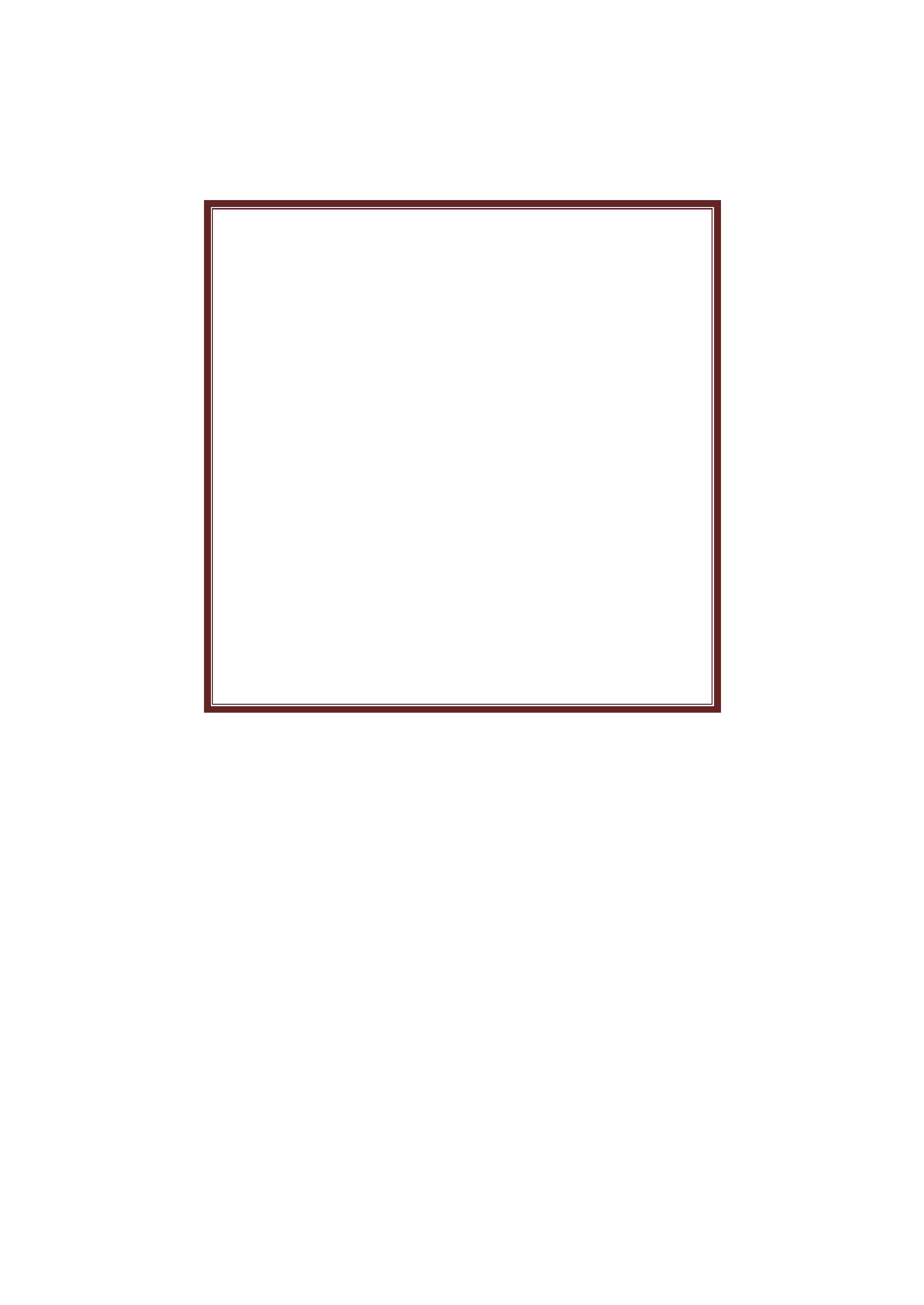 ÚvodVytváření školního programu proti šikanování je dlouhodobý a trvalý proces. Určují ho dva znaky –celoškolní rozměr a zaměření na specifickou prevenci.Aby naše škola žáky účinně chránila před šikanováním, zapojí všechny pedagogické pracovníky.Zaměřujeme se na specifickou prevenci, program se věnuje výhradně řešení šikany, a toprostřednictvím specifické primární prevence a prevence sekundární.Školní program proti šikanování má 13 komponent (hlavních součástí)1234....zmapování situace – analýza a evaluacemotivování pedagogů pro změnuspolečné vzdělávání a supervize všech pedagogůužší realizační tým (ředitelka školy, zástupkyně ředitelky školy, zástupci třídních učitelů z 1. a2. stupně, vedoucí vychovatelka školní družiny, školní metodikové prevence, výchovnáporadkyně)společný postup při řešení šikanováníprimární prevence v třídních hodinách – hodiny Výchova osobnostiprimární prevence ve výuceprimární prevence ve školních i mimoškolních programech mimo vyučováníochranný režim (smysluplný školní řád, účinné dohledy učitelů)567891.....0. spolupráce se zákonnými zástupci (vhodný způsob seznámení s nekompromisním bojemškoly proti šikaně na webových stránkách a při třídních schůzkách)1. školní poradenské služby2. spolupráce se specializovanými zařízeními3. vztahy se školami v okolí1112/111. Definice šikanyVymezení pojmu šikanaŠikanování je mimořádně nebezpečná forma násilí (agrese), která ohrožuje naplňování zásad a cílůvzdělávání ve škole a školském zařízení (dále jen „škola“).V místech jejího výskytu dochází ke ztrátě pocitu bezpečí žáků, který je nezbytný pro harmonickýrozvoj osobnosti a efektivní výuku. Na rozdíl od jiných druhů násilí, se kterými se setkáváme veškolním prostředí, je šikana zvlášť zákeřná, protože často zůstává dlouho skrytá. Tak i při relativněmalé intenzitě šikany může u jejích obětí docházet k závažným psychickým traumatůms dlouhodobými následky a k postupné deformaci vztahů v kolektivu. Vzhledem k tomu, že šikana sev zárodečných stádiích více či méně vyskytuje téměř v každé škole, je potřeba věnovat tomuto jevuzvláštní pozornost. Důraz je třeba klást na budování otevřených, kamarádských a bezpečných vztahůmezi žáky ve třídě a samozřejmě i mezi všemi členy společenství školy.Šikanování je jakékoliv chování, jehož záměrem je ublížit, ohrozit nebo zastrašovat žáka, případněskupinu žáků. Spočívá v cílených a opakovaných fyzických a psychických útocích jedincem neboskupinou vůči jedinci či skupině žáků, kteří se neumí nebo z nejrůznějších důvodů nemohou bránit.Zahrnuje jak fyzické útoky např. v podobě bití, vydírání, loupeží, poškozování věcí, tak i útoky slovnív podobě nadávek, pomluv, vyhrožování či ponižování. Šikana se projevuje i v nepřímé podobě jakodemonstrativní přehlížení a ignorování žáka či žáků třídní nebo jinou skupinou spolužáků.Kyberšikana je jednou z forem psychické šikany. Je to zneužití ICT (informačních a komunikačníchtechnologií), zejména pak mobilních telefonů a internetu, k takovým činnostem, které mají někohozáměrně ohrozit, ublížit mu. Podobně jako u šikany tváří v tvář se jedná o úmyslné chování, kdy jeoběť napadána útočníkem nebo útočníky. Povaha a provedení útoků pak určuje její závažnost.Kyberšikanou není oprávněná kritika na internetu bez zlého úmyslu, bez nadávek a ponižování.Termínem kyberšikana neoznačujeme rovněž vzájemné internetové psychické násilí a ani věcnýkonflikt (i opakovaný) mezi rovnocennými partnery.Od kyberšikany je potřeba odlišovat příbuzné fenomény, které jsou často s kyberšikanou provázánynebo se s ní částečně překrývají, nicméně samy o sobě označují jiný typ násilného chování. Patří mezině například happy slapping, sexting, hoax, spam, cyberstalking, flaming, phising.Druhy šikanování a příklady projevůFyzické aktivní přímé - Útočníci oběť věší, škrtí, kopou, fackují.Fyzické aktivní nepřímé - Kápo pošle nohsledy, aby oběť zbili. Oběti jsou ničeny věci.Fyzické pasivní přímé - Agresor nedovolí oběti, aby si sedla do lavice. (Fyzické bránění obětiv dosahování jejích cílů.)Fyzicky pasivní nepřímé - Agresor odmítne oběť na její požádání pustit ze třídy na záchod.(Odmítnutísplnění požadavků.)Verbální aktivní přímé - Nadávání, urážení, zesměšňování.Verbální aktivní nepřímé - Rozšiřování pomluv. Patří sem ale i tzv. symbolická agrese, která může býtvyjádřena v kresbách, básních apod.Verbální pasivní přímé - Neodpovídání na pozdrav, na otázky apod.Verbální pasivní nepřímé - Spolužáci se nezastanou oběti, je-li nespravedlivě obviněna z něčeho, coudělali její trýznitelé.3/112. Prevence šikanyPrevence šikanyNastavit pravidla.Pozorovat, co se ve třídě děje.Podporovat pozitivní klima.Vytipovat riziková místa ve škole.Pracovat s potencionálními oběťmi.Tlumit agresivní sklony možných agresorů.Spolupracovat se zákonnými zástupci.Informovat kolegy.Žáci a jejich zákonní zástupci jsou seznámeni s Preventivním plánem školy. Třídní učitelé se věnujítématům šikany a rizikového chování v třídnických chvilkách na I. stupni v hodinách Výchovyosobnosti (VOS).Žádný z těchto kroků nezaručí, že se šikana ve škole nevyskytne. Ale pravděpodobnost jejího výskytuse snižuje a navíc se snadněji podaří podchytit ji už v jejich počátcích, kdy je její řešení snadnější.3. Odhalování šikanyJak poznat šikanuPozorovat, co se ve třídě děje - všímat si přímých a nepřímých znaků.Konzultovat své pozorování s kolegy.Oznámit své podezření vedení školy a dohodnout se na společném postupu.Mezi čtyřma očima zjistit informace od nezaujatých svědků – spolužáků – vše zapsat.Spojit se se zákonnými zástupci oběti a požádat o spolupráci.Projevy šikanováníFyzická agrese, přímá a nepřímá (patří sem i krádeže a ničení majetku oběti).Verbální šikana, přímá a nepřímá – psychická šikana (součástí je i kyberšikana)Smíšená šikana, kombinace psychické a fyzické šikany (násilné a manipulativní příkazy apod.).Podstatnou vlastností šikany je skrytost. Ta je dána tím, že často odhalení zejména pokročilé šikanybrání z rozličných důvodů a pohnutek všichni účastníci vyšetřování včetně oběti. Při vlastnídiagnostice šikany je třeba zkoumat tento fenomén ze tří praktických pohledů - jako nemocnéchování, závislost a poruchu vztahů ve skupině.Znaky šikanyzáměrnostcílenostopakování (není podmínkou)nepoměr sil, bezmocnost obětinepříjemnost útokusamoúčelnost agreseZa šikanování se nepovažuje škádlení a agrese, která nemá znaky šikanování (opakování, záměrnostatd.). Například, když se tzv. „poperou“ dva přibližně stejně silní žáci, nejde o šikanování, protože tuchybí nepoměr sil, kdy oběť se neumí nebo z různých příčin nemůže bránit.4/11Rozdíl mezi škádlením a šikanovánímJestliže svého kamaráda škádlím, tak očekávám, že to bude legrace nejen pro mě, ale i pro něj. Alekdyž vidím, že to jako legraci nebere, že je zraněný, pak pocítím lítost a omluvím se mu. U šikany je toobráceně. Agresor chce druhému ublížit, chce ho ranit. Má z toho radost. Nejenom, že se muneomluví, své chování opakuje, většinou násilí stupňuje.Nepřímé (varovné) znaky šikanováníŽák je o přestávkách často osamocený, ostatní o něj nejeví zájem, nemá kamarády.Při týmových sportech bývá jedinec volen do mužstva mezi posledními.Při přestávkách vyhledává blízkost učitelů.Má-li žák promluvit před třídou, je nejistý, ustrašený.Působí smutně, nešťastně, stísněně, mívá blízko k pláči.Stává se uzavřeným.Jeho školní prospěch se někdy náhle a nevysvětlitelně zhoršuje.Jeho věci jsou poškozené nebo znečištěné, případně rozházené.Zašpiněný nebo poškozený oděv.Stále postrádá nějaké své věci.Odmítá vysvětlit poškození a ztráty věcí nebo používá nepravděpodobné výmluvy.Mění svoji pravidelnou cestu do školy a ze školy.Začíná vyhledávat důvody pro absenci ve škole.Odřeniny, modřiny, škrábance nebo řezné rány, které nedovede uspokojivě vysvětlit.Zejména je třeba věnovat pozornost mladším žákům nově zařazeným do třídy, neboťpřizpůsobovací konflikty nejsou vzácností!Přímé znaky šikanováníPosměšné poznámky na adresu žáka, pokořující přezdívka, nadávky, ponižování, hrubé žerty najeho účet. Rozhodujícím kritériem je, do jaké míry je daný žák konkrétní přezdívkou nebo"legrací" zranitelný.Kritika žáka, výtky na jeho adresu, zejména pronášené nepřátelským až nenávistným nebopohrdavým tónem.Nátlak na žáka, aby dával věcné nebo peněžní dary šikanujícímu, nebo za něj platil.Příkazy, které žák dostává od jiných spolužáků, zejména pronášené panovačným tónem askutečnost, že se jim podřizuje.Nátlak na žáka k vykonávání nemorálních až trestných činů či k spoluúčasti na nich.Honění, strkání, šťouchání, rány, kopání, které třeba nejsou zvlášť silné, ale je nápadné, že je oběťneoplácí.Rvačky, v nichž jeden z účastníků je zřetelně slabší a snaží se uniknoutZákonní zástupci žáků by si měli všímat signálů šikanováníZa žákem nepřicházejí domů spolužáci nebo jiní kamarádi.Nemá kamaráda, s nímž by trávil volný čas, s nímž by si telefonoval apod.Není zván na návštěvu ke spolužákům.Má nechuť jít ráno do školy (zvláště když dříve měl školu rád).Odkládá odchod z domova, případně je na něm možno pozorovat i strachZtráta chuti k jídlu.Nechodí do školy a ze školy nejkratší cestou, případně střídá různé cesty, prosí o dovoz či odvozautem.Chodí domů ze školy hladový (agresoři mu berou svačinu nebo peníze na svačinu).5/11Usíná s pláčem, má neklidný spánek, křičí ze snu, např. "Nechte mě!".Ztrácí zájem o učení a schopnost soustředit se na ně.Bývá doma smutný či apatický nebo se objevují výkyvy nálad.Zmiňuje se o možné sebevraždě.Odmítá svěřit se s tím, co ho trápí.Žádá o peníze, přičemž udává nevěrohodné důvody (například opakovaně říká, že je ztratil),případně doma krade peníze.Nápadně často hlásí ztrátu osobních věcí.Je neobvykle, nečekaně agresivní k sourozencům nebo jiným lidem, projevuje i zlobu vůčirodičům.Stěžuje si na neurčité bolesti břicha nebo hlavy, ráno zvrací, snaží se zůstat doma.Své zdravotní obtíže může přehánět, případně i simulovat (manipulace s teploměrem apod.).Vyhýbá se docházce do školy.Zdržuje se doma více, než měl ve zvyku.Stádia šikanováníPrvní stadium: Zrod ostrakismuJde o mírné, převážně psychické formy násilí, kdy se okrajový člen skupiny necítí dobře. Je neoblíbena není uznáván. Ostatní ho více či méně odmítají, nebaví se s ním, pomlouvají ho, spřádají proti němuintriky, dělají na jeho účet „drobné“ legrácky apod. Tato situace je již zárodečnou podoboušikanování a obsahuje riziko dalšího negativního vývoje.Druhé stadium: Fyzická agrese a přitvrzování manipulaceV zátěžových situacích (což může být i školou vytvářené konkurenční prostředí), kdy ve skupiněstoupá napětí, začnou ostrakizovaní žáci sloužit jako hromosvod. Spolužáci si na nich odreagovávajínepříjemné pocity například z očekávané těžké písemné práce, z konfliktu s učitelem nebo prostě jenz toho, že chození do školy je obtěžuje. Manipulace se přitvrzuje a objevuje se zprvu ponejvícesubtilní fyzická agrese. Stupňování agrese může být dáno také neřešením předchozí situace.Třetí stadium (klíčový moment): Vytvoření jádraVytváří se skupina agresorů, úderné jádro. Tito šiřitelé „viru“ začnou spolupracovat a systematicky,nikoliv již pouze náhodně, šikanovat nejvhodnější oběti. V počátku se stávají jejich oběťmi ti, kteříjsou už osvědčeným objektem ostrakizování. Třída ví, o koho jde. Jde o žáky, kteří jsou v hierarchiinejníže, tedy ti „slabí“. Svým způsobem platí „raději on, než já“.Čtvrté stadium: Většina přijímá normyNormy agresorů jsou přijaty většinou a stanou se nepsaným zákonem. V této době získáváneformální tlak ke konformitě novou dynamiku a málokdo se mu dokáže postavit. Platí „Buď jsis námi, nebo proti nám.“ U členů „virem“ přemožené skupiny dochází k vytvoření jakési alternativníidentity, která je zcela poplatná vůdcům. I mírní a ukáznění žáci se začnou chovat krutě – aktivně seúčastní týrání spolužáka a prožívají při tom uspokojení.Páté stadium: Totalita neboli dokonalá šikanaNásilí jako normu přijímají všichni členové třídy. Šikanování se stává skupinovým programem.Obrazně řečeno nastává éra „vykořisťování“. Žáci jsou rozděleni na dvě sorty lidí, které jsem propřehlednost označil jako „otrokáře“ a „otroky“. Jedni mají všechna práva, ti druzí nemají práva žádná.Ve čtvrtém a pátém stadiu hrozí reálné riziko prorůstání parastruktury šikany do oficiální školnístruktury. Stává se to v případě, kdy iniciátor šikanování je sociometrickou hvězdou. Je žákems výborným prospěchem, má kultivované chování a ochotně pomáhá pedagogovi plnit jeho úkoly.6/11Typy iniciátorů šikanováníPrvní typ - Hrubý, primitivní, impulsivníTyp se silným energetickým přetlakem, kázeňskými problémy - narušeným vztahem k autoritě, někdyzapojený do gangů páchajících trestnou činnost.Vnější forma šikanování:Šikanuje masivně, tvrdě a nelítostně, vyžaduje absolutní poslušnost, používá šikanování cíleněk zastrašování ostatních.Specifika rodinné výchovy:Častý výskyt agrese a brutality rodičů -jakoby agresoři násilí vraceli nebo ho napodobovali.Druhý typ - Velmi slušný, kultivovanýTyp narcisticky šlechtěný, sevřený, zvýšeně úzkostný, někdy i se sadistickými tendencemi v sexuálnímsmyslu.Vnější forma šikanování:Násilí a mučení je cílené a rafinované, děje se spíše ve skrytu, bez přítomnosti svědků.Specifika rodinné výchovy:Časté uplatňování důsledného a náročného přístupu, někdy až vojenského drilu bez lásky.Třetí typ - “Srandista”Typ optimistický, dobrodružný, se značnou sebedůvěrou, výmluvný, nezřídka oblíbený a vlivný.Vnější forma šikanování:Šikanuje pro pobavení sebe i ostatních, patrná snaha vypíchnout “humorné” a “zábavné” stránky.Specifika rodinné výchovy:Je přítomna citová subdeprivace a absence duchovních a mravních hodnot v rodině.4. Řešení šikanyŠikana z pohledu právní praxeV právní praxi bývá pojem šikana používán jako synonymum pro „úmyslné jednání, které je namířenoproti jinému subjektu a které útočí na jeho důstojnost".Z hlediska výkladu pojmu šikanování není důležité, zda k němu dochází slovními útoky, fyzickouformou nebo hrozbou násilí. Rozhodující je, kdy se tak děje úmyslně. Dále musí být splněny tytopodmínky:pachatel se dopustil jednání, které splňuje znaky konkrétního trestného činu tak, jak jsouvymezeny v trestním zákoněmusí být prokázán úmysl pachatele dopustit se takového jednání a míra společenskénebezpečnostijeho jednání dosahuje intenzity uvedené v zákoněU trestných činů, jejichž podstatou byla šikana, lze proto předpokládat, že právě s ohledem narozšiřující se případy podobných jednání bude skutek za trestný čin považován. Šikana bývá nejčastějipostihována podle ustanovení trestního zákona, a to jako:trestný čin omezování osobní svobod7/11trestný čin vydíránítrestný čin vzbuzení důvodné obavytrestný čin loupežetrestný čin ublížení na zdravítrestný čin poškozování cizí věcitrestný čin znásilnění, či pohlavního zneužíváníK tomu, aby byl pachatel postižen, musí být starší 15 let (15-18 let jsou mladiství).K trestní odpovědnosti mladších 15 let nedochází, neznamená to však, že nemohou být postiženijinak, případně mohou být postiženi rodiče.Nezletilý pachatel může být postižen nařízením ústavní výchovy, může nad ním být stanovenýdohled.Pokud jde o trestní sazby, je v případě šikany možný i jednočinný skutek, tzn., že jedno jednání můžebýt kvalifikováno jako více trestných činů.Šikana - společný postup řešení při výskytu šikany ve školeProškolený pedagogický pracovník na podkladě kvalifikovaného odhadu stadia a formy šikanovánírozhodne, zda řešení zvládne škola sama, nebo si povolá odborníka specialistu.V případě, že jde o počáteční šikanu, kterou zvládne škola sama, pedagogové postupují podle scénářeurčeného pro tento typ šikanování. Pokročilé a komplikované šikany škola řeší ve spoluprácis odborníky z venku, zejména z PPP, SVP.Do komplikované šikany zařadíme především neobvyklé formy šikany. Dále sem zahrneme základníformy šikany, se kterými nemáme zkušenosti. Patří do nich šikany krajně ohrožující bezpečí pedagogaa život oběti, dále šikany se změnou v základním schématu. Prakticky jde zejména o nějakouzvláštnost u přímých a nepřímých účastníků šikany. Patří sem rovněž šikany s rozvinutým zakrývajícímsystémem. Vážnou komplikací je intenzivnější závislostní vztah mezi oběťmi a agresory a vážnějšídopady šikany na oběť - například známky úzkostné poruchy.Zdůrazňujeme, že šikanování je komplikovaný a paradoxní fenomén a běžné pedagogické postupynaprosto selhávají. Rovněž obecné a hotové kuchařky v podobě receptů nefungují, spíše ublíží, nežpomohou.Pokud se objeví opodstatněné podezření na šikanu, je potřeba ji správně řešit. Řešení šikany bychommohli nazvat‚ "pedagogickou chirurgií". Ani zde nesmíme podcenit sebemenší detail. Jakákolivkamufláž je odhalitelná, neboť účinnost zákroku se dá empiricky ověřit. Ani v nejjednoduššímdiagnostickém případě při první pomoci, se kterým se zde seznámíme, se nesmí udělat chyba. Jinakhrozí vážné nebezpečí poškození oběti.Všechny kroky musí být promyšleny jako v šachové partii. Zejména v taktice se musí počítats alternativními postupy. Obrazně řečeno nemůžeme operovat apendix skrze mozek. Takovémubizarnímu zákroku odpovídá například snaha vyšetřovat údajné agresory hned na počátku, a ještěk tomu před třídou. Škola řeší pouze počáteční šikanu, kdy agresoři ještě nevnutili násilí ostatním avětšina žáků není na jejich straně. Pokročilá stádia by měli řešit pouze specialisté na problematikuškolního násilí a šikanování ve spolupráci se školou.Dva scénáře pro školuPro školu jsou určeny následující dva scénáře. První je určen pro řešení počáteční obyčejné šikany.Důvodem je fakt, že těchto obyčejných počátečních šikan je nejvíce a tvoří obrovské podhoubí prorozbujení pokročilých a neobvyklých šikan.8/11(1) Scénář pro obyčejnou počáteční šikanu1234....odhad závažnosti onemocnění skupiny a stanovení formy šikanyrozhovor s informátory a oběťminalezení vhodných svědkůindividuální rozhovory se svědky (nepřípustné je společné vyšetřování agresorů a svědků,hrubou chybou je konfrontace oběti s agresory)ochrana oběti56..předběžná diagnóza a volba ze dvou typů rozhovorua. rozhovor s oběťmi a rozhovor s agresory (směřování k metodě usmíření)b. rozhovor s agresory (směřování k metodě vnějšího nátlaku)realizace vhodné metody78.a. metoda usmířeníb. metoda vnějšího nátlaku (výchovný pohovor nebo výchovná komise s agresorem ajeho rodiči)..třídní hodinaa. efekt metody usmířeníb. oznámení potrestání agresorů911rozhovor s rodiči oběti0. třídní schůzka1. práce s celou třídou(2) Základní krizový scénář pro výbuch pokročilé šikany – Poplachový plán pro tzv. školnílynčováníDruhý scénář je určený k řešení výbuchu skupinového násilí, tzv. školního lynčování. V tomto případěnelze čekat na odborníka-specialistu, protože je oběť ohrožena bezprostředně na zdraví a později jevětšinou nemožné případ vyšetřit. Škola proto nejprve zakročí sama, vyřeší akutní problém a pozdějijej řeší za pomoci odborníka.1.první (alarmující) kroky pomocia. zvládnutí vlastního šoku – bleskový odhad závažnosti a formy šikanyb. bezprostřední záchrana oběti, zastavení skupinového násilípříprava podmínek pro vyšetřování2.a. zalarmováni pedagogů na poschodí a informování vedení školyb. zabránění domluvě na křivé skupinové výpovědic. pokračující pomoc oběti (přivolání lékaře)d. oznámení na policii, paralelně – navázáni kontaktu se specialistou na šikanování,informace rodičům34..vyšetřovánía. rozhovor s obětí a informátoryb. nalezení nejslabších článků nespolupracujících svědkůc. individuální, případně konfrontační rozhovory se svědkyd. rozhovor s agresory, případně konfrontace mezi agresory, není vhodné konfrontovatagresora (agresory) s obětí (oběťmi)léčbaa. metoda vnějšího nátlaku a změna konstelace skupiny5. Závažné chyby při řešení šikanyKonfrontace oběti a agresora.Bagatelizace problému.Rychlá řešení.Řešení případu před třídou.Prozrazení informačních zdrojů.Neinformování zákonných zástupců.9/11Řešení bez pomoci dalších pedagogů.6. Šikana zaměřená na učiteleŠikana zaměřená na učitele ze strany žáků je specifická tím, že dojde k narušení jasně definovanýchrolí a žák se dostane do pozice větší moci než pedagog. S tímto problémem se může setkat i vysocezkušený a kompetentní pedagog.Vhodná opatření:••Vedení školy vyjadřuje pedagogům podporu a vytváří atmosféru důvěry.Podezření na šikanu učitele je nutné vždy nahlásit vedení školy, které přistoupí k vyšetření celéhopřípadu za použití stejných postupů jako při vyšetřování šikany mezi žáky.•Pro případ bezprostředního ohrožení pedagoga žákem/žáky jsou postupy zaznamenány v Krizovémplánu školy. Dodrží se následující postup: - pedagog zajistí svoji bezpečnost (odejde ze třídy, nebopřivolá do třídy pomoc) - požádá o pomoc vedení školy pro zajištění dozoru ve třídě, případně izolaciagresora - zajistí bezpečí pro ostatní žáky ve třídě, vyžaduje-li to situace - v případě vysokého stupněohrožení přivolá vedení školy Policii ČR.•Pro třídu, v které se šikana odehrála, zajistí metodik prevence intervenční program za účelemznovunastolení bezpečné atmosféry.Šikana ze strany vedení školy nebo kolegů na pracovišti patří do oblasti pracovněprávní problematikya postupy řešení vymezuje Zákoník práce.7.Výchovná opatřeníVýchovná poradkyně, metodik prevence a vedení školy budou pracovat podle správného postupus agresorem:Pro potrestání agresorů budou využívána kázeňská opatření v souladu se školním řádem.Realizace individuálního výchovného plánu u agresora.Ředitelka školy v souladu se školním vzdělávacím programem disponuje pravomocí agresoranebo oběť přeřadit do paralelní třídy.Pokud bude situace vyžadovat přítomnost psychologa, nebo speciálního pedagoga, bude přizvánza SVP Archa.Zákonným zástupcům oběti i agresorů doporučit návštěvu v ambulantním oddělení střediskavýchovné péče, popř. psychoterapeutickou péči PPP nebo jiného poradenského pracoviště.V mimořádných případech ředitelka školy doporučí zákonným zástupcům umístění do SVP,případně doporučí realizovat pobyt v místně příslušném diagnostickém ústavu.Ředitelka školy podá návrh orgánům sociálně-právní ochrany dítěte k zahájení práce s rodinou.Závažnou šikanu hlásí ředitelka školy Policii ČR.8.Spolupráce školy a rodinyŠkola seznamuje vhodnou formou zákonné zástupce s tím, že má nastaveny postupy odhalovánía řešení šikanování, které jsou zpracovány v příslušných dokumentech (Program proti šikanování,Krizový plán pro řešení rizikového chování, Preventivní program). 5.2Po vyšetření šikany je nutné uspořádat individuální schůzky se zákonnými zástupci obětí iagresorů, které se konají vždy jednotlivě, nejlépe v rozdílných dnech nebo časech. 5.310/11Ve všech případech je potřeba informovat rodiče v obecné rovině, že ve třídě byla šikana a školaji řešila, u počáteční šikany zpravidla stačí podat informaci na pravidelné schůzce, u závažnějšíchpřípadů je nutné svolat schůzku mimořádnou.9. Právní odpovědnost školyV souladu s ustanovením § 29 zákona č. 561/2004 Sb., o předškolním, základním, středním,vyšším odborném a jiném vzdělávání (školský zákon), ve znění pozdějších předpisů, jsou školy aškolská zařízení povinny zajišťovat bezpečnost a ochranu zdraví dětí, žáků a studentů v průběhuvšech vzdělávacích a souvisejících aktivit a současně vytvářet podmínky pro jejich zdravý vývoj apro předcházení vzniku rizikového chování.Ředitelka školy nese odpovědnost za zajištění bezpečnosti a ochrany zdraví pro své zaměstnancedle § 101 a § 102 zákona č. 262/2006 Sb., zákoník práce, ve znění pozdějších předpisů.Škola má ohlašovací povinnost:••Dojde-li k šikaně, oznámí tuto skutečnost zákonnému zástupci jak oběti, tak agresora.Oznámení orgánu sociálně – právní ochrany dětí provádí vždy, pokud učinila ohlášenípolicejnímu orgánu nebo státnímu zástupci a dále v případech, které výše uvedeným způsobemnahlášeny nebyly, avšak které jsou svou povahou velmi závažné a nasvědčují tomu, že dítě senachází v nepříznivé sociální situaci.•Dojde-li v souvislosti s šikanou k jednání, které by mohlo naplňovat znaky přestupku nebotrestného činu, obrací se škola na Policii ČR nebo státní zastupitelství. Toto oznámení učiníředitelka školy nebo jí pověřená osoba.10. Závěrečná ustanoveníKontrolou provádění ustanovení této směrnice je statutárním orgánem školy pověřenametodička prevence.Uložení směrnice v archivu školy se řídí spisovým řádem školy.Směrnice nabývá účinnosti dne: 1. 9. 2023 Od tohoto dne se zrušuje Směrnice pro prevencišikany ze dne 29. 8. 2018.Zaměstnanci školy byli s touto směrnicí seznámeni na provozní poradě dne 1. 9. 2023.Žáci školy byli informováni třídními učiteli ve dnech 4. – 8 . 9. 2023, seznámení je zaznamenánov třídních knihách.Zákonní zástupci budou informováni o vydání směrnice zápisem na společné schůzce dne 12. 9.2023, směrnice je zpřístupněna na webových stránkách školy.Vypracovala: Mgr. Ivana Celnarová, Mgr. Jana Svobodová          metodičky prevenceSchválila ředitelka školy Mgr. Lenka BudínskáV Chrasti 1. 9. 202311/11